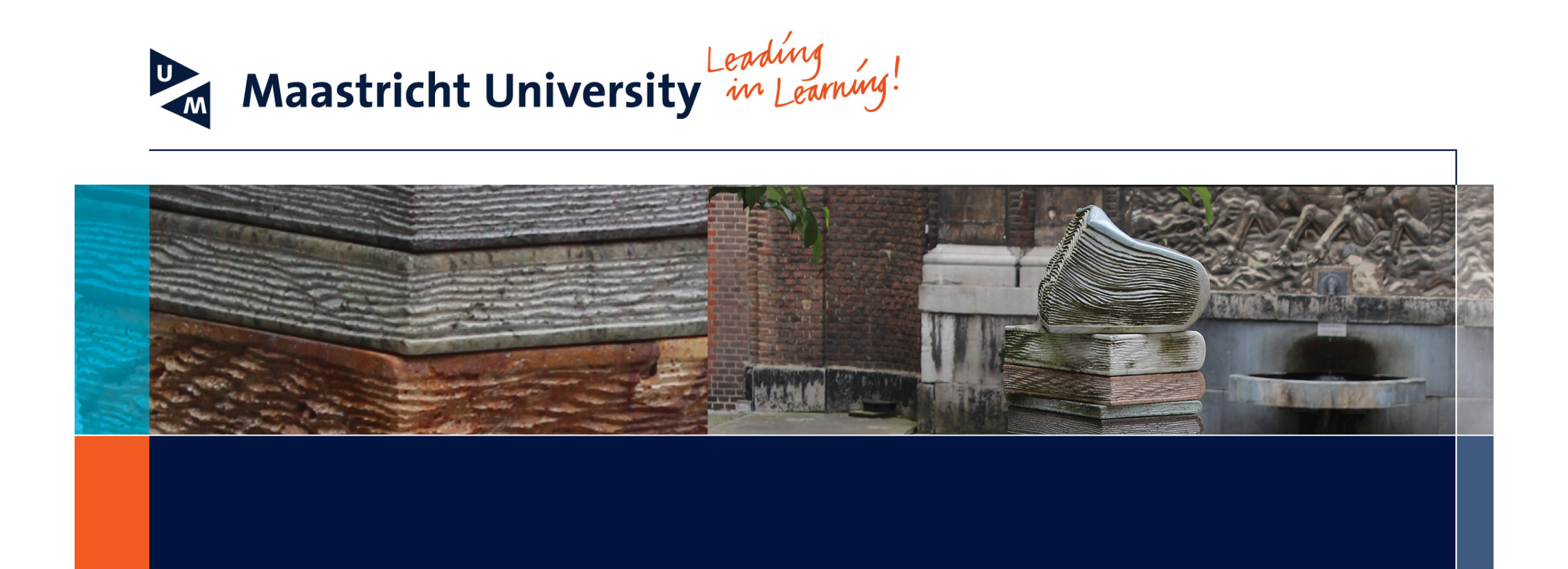 FASoS Partner Universities AUSTRALIA | University of SydneyAUSTRALIA | University of New South WalesAUSTRALIA | Monash University AUSTRALIA | University of AdelaideAUSTRIA | Universität Wien BELGIUM | Katholieke Universiteit Leuven BELGIUM | Vrije Universiteit Brussel BELGIUM | Hasselt University CANADA | University of Montreal CANADA | University of British Columbia, Vancouver CHILE | Pontificia Universidad Catolica de Chile, Santiago CHILE | Universidad del Desarrollo, Santiago CHINA | Chinese University of Hong Kong CHINA | City University of Hong KongCHINA | University of Hong Kong CHINA | University of Macau CZECH REPUBLIC | Charles University, Prague | Faculty of Social Sciences CZECH REPUBLIC | Charles University, Prague | Faculty of Humanities DENMARK | Roskilde University DENMARK | University of Southern Denmark ESTONIA  | Tallin University  FINLAND | University of Jyväskylä FINLAND | University of Turku FINLAND | University of TampereFINLAND | University of HelsinkiFRANCE | Institut d’Etudes Politiques de Grenoble FRANCE | Institut d’Etudes Politiques d’Aix-en-Provence FRANCE | Institut d’Etudes Politiques de Bordeaux FRANCE | Institut d’Etudes Politiques de Lille FRANCE | Institut d’Etudes Politiques de Rennes FRANCE | Institut d’Etudes Politiques de Paris, CAMPUS PARIS FRANCE | Institut d’Etudes Politiques de Paris, CAMPUS REIMS FRANCE | Institut d’Etudes Politiques de Lyon GERMANY | Ludwig Maximilians Universität München GERMANY | Universität Mannheim GERMANY | Humboldt Universität Berlin GERMANY | Bauhaus-Universität Weimar  GERMANY | Universität Konstanz GERMANY | Albert-Ludwigs-Universität FreiburgGERMANY | Universität MarburgGERMANY | Technische Universität DarmstadtGERMANY | Universität Bielefeld HUNGARY | International Business School – Budapest  HUNGARY | Corvinus University of Budapest ITALY | La Sapienza, Rome ITALY | Universita di Bologna ITALY | Universita degli Studi di Torino │History ITALY | Universita degli Studi di Torino │Dept. Of Cultures, Policy and Society ITALY | Universita degli Studi di Trento │Dept. Of Sociology ITALY | Free University of Bozen-Bolzano ITALY | Università degli Studi di Firenze  JAPAN | Hitotsubashi University, Tokyo JAPAN | Meiji Gakuin, Tokyo LITHUANIA | Vilnius University MEXICO | Instituto Tecnológico y de Estudios Superiores de Monterrey NORWAY | University of Oslo NORWAY | University of Bergen NORWAY | Norwegian University of Science and Technology, Trondheim POLAND | Jagiellonian University, Krakow | Political Science, Social Science POLAND | Jagiellonian University, Krakow | Institute of European StudiesPOLAND | Warsaw University | Centre for EuropePOLAND | Warsaw University | Faculty of Political Sciences and International StudiesPORTUGAL | Universidade do Porto PORTUGAL | Universidade do Minho, BragaPORTUGAL | Universidade do Coimbra REPUBLIC OF KOREA | Kyung Hee UniversityREPUBLIC OF KOREA | Ajou University, SuwonREPUBLIC OF KOREA | Seoul National University, Seoul REPUBLIC OF KOREA | Sungkyunkwan University, Seoul REPUBLIC OF KOREA | Yonsei University, Seoul SINGAPORE | National University of Singapore SINGAPORE | Nanyang Technological UniversitySPAIN | Universitat Pompeu Fabra, Barcelona  SPAIN | Universidad de Córdoba SPAIN | Universidad Complutense de Madrid SPAIN | Universidad Carlos III, Madrid SPAIN | Universidad de Salamanca SPAIN | Universidad Autonoma de Barcelona SPAIN | Universidad de Valencia SWEDEN | Linköping University SWEDEN | Jönköping UniversitySWITZERLAND | University of St. Gallen  SWITZERLAND | Université de Genève  SWITZERLAND | Université de FribourgSWITZERLAND | Universität Zürich TURKEY | Bogazici University, Istanbul  TURKEY | Koç University, Istanbul TURKEY | Bilkent University, AnkaraTURKEY | Sabanci University, Istanbul UNITED KINGDOM | University of York UNITED KINGDOM | University of EssexUNITED KINGDOM | University of Kent UNITED KINGDOM | University of Reading UNITED KINGDOM | University of Leicester UNITED KINGDOM | The Queen’s University of BelfastUNITED KINGDOM | University College LondonUNITED STATES | San Diego State University   UNITED STATES | Dominican University of CaliforniaUNITED STATES | Florida International University, Miami 